Алгебра 7 в класс  с 6.05 по 8.05Занятие 13Посмотреть видеоурок «Решение системы линейных уравнений способом подстановки» по ссылкеhttps://yandex.ru/video/preview/?filmId=916105842375904487&from=tabbar&text=решение+систем+линейных+уравнений+методом+подстановки+7+класс+видеоурокИзучить алгоритм решения систем способом подстановки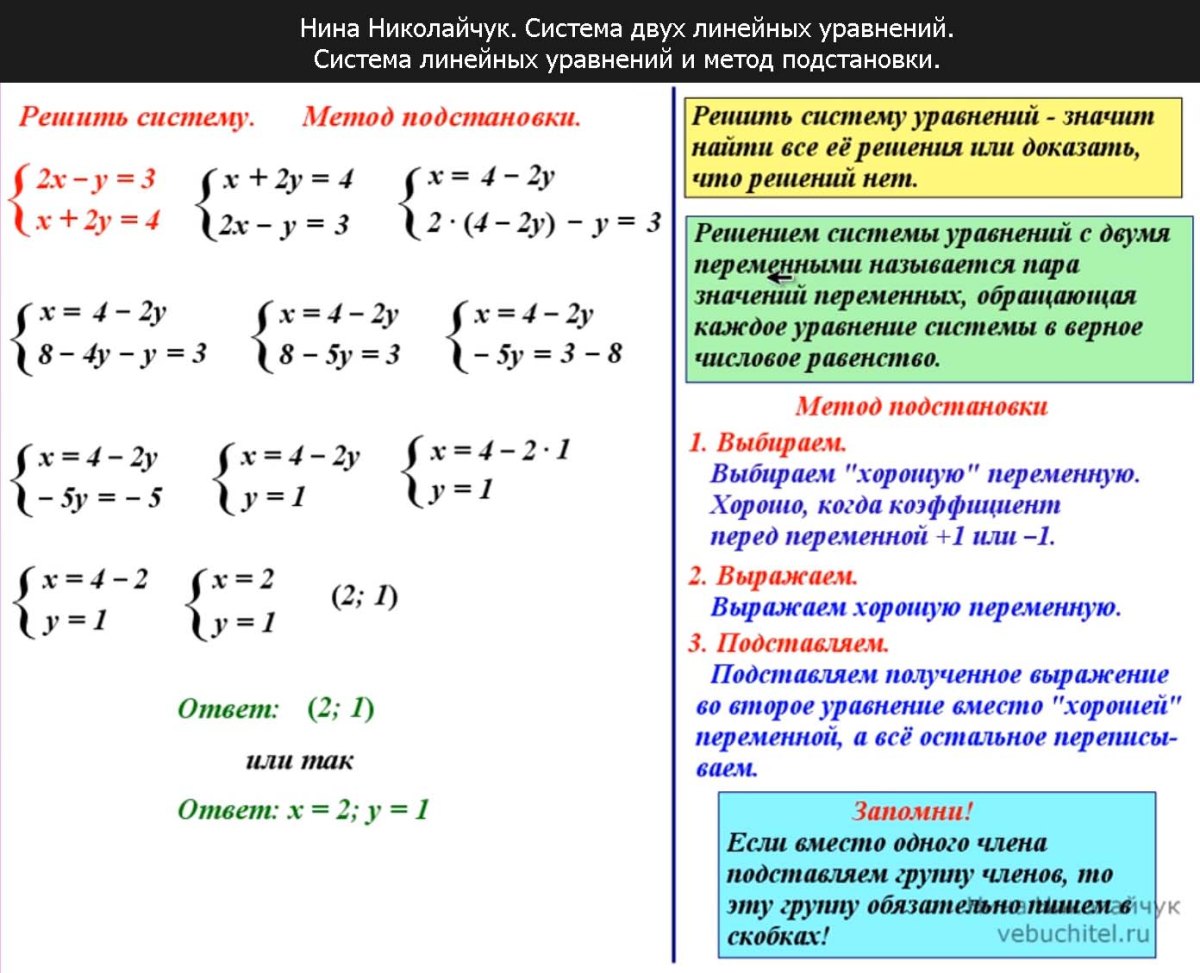 4. Решаем  полученное  уравнение с одной переменной5.Находим соответствующее значение второй переменной, выполнив подстановку.6. Записываем ответПример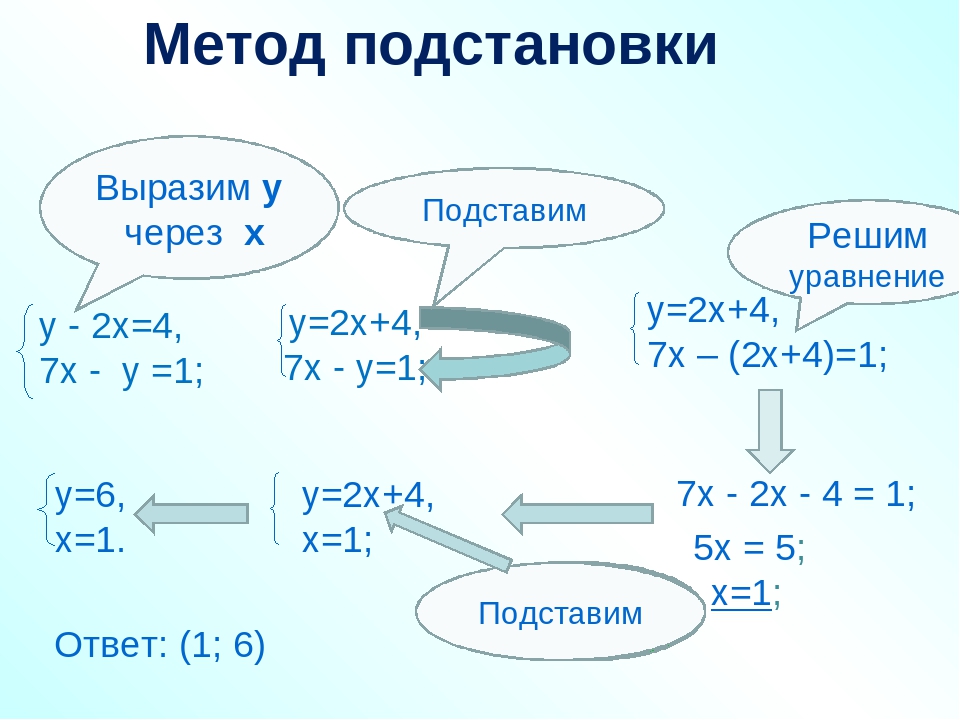 Занятие 14Повторить алгоритм решения систем способом подстановки. Можно ещё раз посмотреть видеоурок «Решение системы линейных уравнений способом подстановки» по ссылкеhttps://yandex.ru/video/preview/?filmId=916105842375904487&from=tabbar&text=решение+систем+линейных+уравнений+методом+подстановки+7+класс+видеоурок2. Решить №12.3(а); 12.8(а) по алгоритмуЗанятие 15Повторить алгоритм решения систем способом подстановкиРешить №12.3(б); 12.8(б) по алгоритму